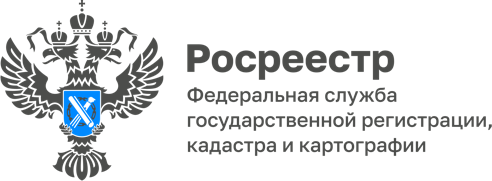 30.05.2022Пресс-служба УправленияРосреестра по Приморскому краю+7 (423) 245-49-23, доб. 1085
25press_rosreestr@mail.ru690091, Владивосток, ул. Посьетская, д. 48Приморский Росреестр примет участиев «Неделе правовой помощи детям»Управление Росреестра по Приморскому краю примет участие в акции «Всероссийская неделя правовой помощи детям». Проведение акции приурочено к празднованию Международного дня защиты детей. В ходе мероприятия приморцы смогут получить консультации специалистов Управления по вопросам, касающимся действий с недвижимостью и земельными участками в интересах несовершеннолетних: приобретение, дарение, наследование, оформление в собственность и т.д.  1 и 2 июня с 14.00 до 16.00 все желающие могут обратиться за консультационной помощью по адресу: г. Владивосток, ул. Светланская, 72б, предварительная запись по телефону: 8 (423)222-30-59.Также в период с 30 мая по 6 июня 2022 года консультационная помощь по вопросам защиты имущественных прав несовершеннолетних будет оказана по телефону «горячей линии» - 8 (423) 260-49-45. На ваши звонки специалисты Управления Росреестра по Приморскому краю готовы ответить в будни с 09.00 до 12.00 и с 13.00 до 17.00. «Дети – одна из наиболее уязвимых категорий при совершении сделок с недвижимостью, поэтому так важно правовое просвещение – и родителей несовершеннолетних, и самих ребят, начиная с подросткового возраста,- - говорит заместитель руководителя Управления Росреестра по Приморскому краю Наталья Балыш. – Мы готовы ответить на самые разные вопросы и помочь разобраться в деталях конкретной ситуации».О РосреестреФедеральная служба государственной регистрации, кадастра и картографии (Росреестр) является федеральным органом исполнительной власти, осуществляющим функции по государственной регистрации прав на недвижимое имущество и сделок с ним, по оказанию государственных услуг в сфере ведения государственного кадастра недвижимости, проведению государственного кадастрового учета недвижимого имущества, землеустройства, государственного мониторинга земель, навигационного обеспечения транспортного комплекса, а также функции по государственной кадастровой оценке, федеральному государственному надзору в области геодезии и картографии, государственному земельному надзору, надзору за деятельностью саморегулируемых организаций оценщиков, контролю деятельности саморегулируемых организаций арбитражных управляющих. Подведомственными учреждениями Росреестра являются ФГБУ «ФКП Росреестра» и ФГБУ «Центр геодезии, картографии и ИПД». В ведении Росреестра находится АО «Ростехинвентаризация – Федеральное БТИ.